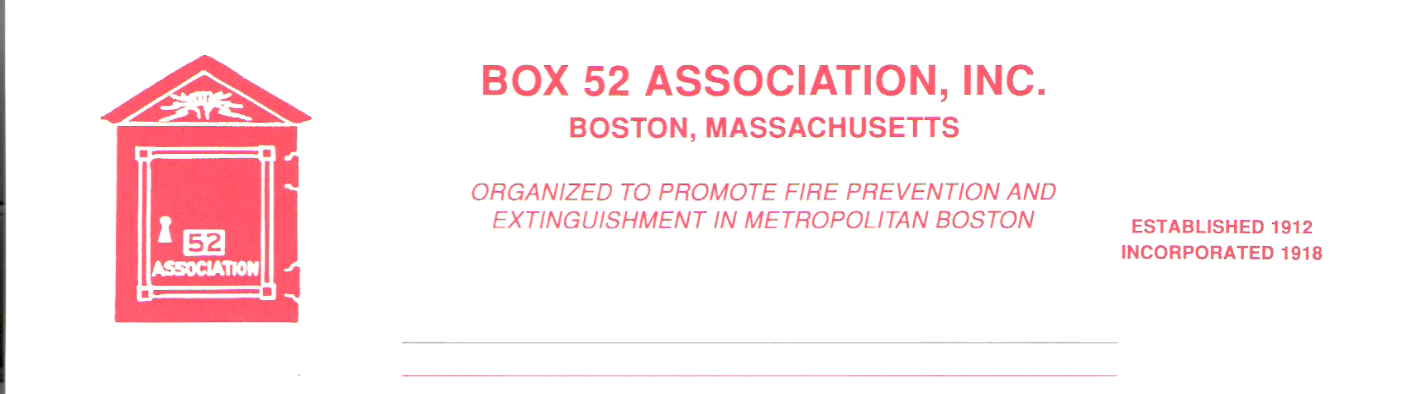 OFFICERS                                                                                                 			    DIRECTORSPRESIDENT    	Richard A. Conway                                                                                                     Frank Barry                             richardaconway@comcast.net                                                                                 Thomas Brophy                                                                        VICE                    James Cullen                                                                                                               Michael Kass                                                                                                                                                                   PRESIDENT        jandm0603@hotmail.com                                                                                           Patrick O’Connor                                                                                SECRETARY      Jeff Brown  	                                                                                                         David Parr	                                                                                                     jeffb0841@gmail.com                                                                                                  John Rafferty                                                                                                                                           TREASURER     William H. Wilderman – 617-212-8186                                      	             Bwilderman@feinewengland.com                      Mailing Address:                     Box 52 AssociationWebsite: www.Box52.org						                                   c/o William H. Wilderman       E-Mail:  box52boston@hotmail.com                                                                                         PO Box 848                                                                                                                                                      Medford, MA. 02155-0009                  General Order # 1,057                       January 2021                                  Date:  Friday, January 15th 2021                                  Location: Virtual via ZOOM                                  Time: 2000 hours                                  Program: “Old Chicago Jobs” by Applicant                                                      David Traiforos   Guest SpeakerOur guest speaker for the evening will be Applicant and retired Franklin Park, IL. Fire Chief David Traiforos who will present a program on fires and apparatus of the past from the Chicago Fire Department.December MeetingOur virtual meeting was held on Friday, December 20th, 2020 and President Conway presented another program on Lynn. This time it was the Chemical Fire Apparatus and how these units operated. The members found the presentation to be very interesting and informative. The Hallmark 2020 Fire Brigade Ornament, which had been customized to the Boston Fire Brigade by member Charlie Tentas, was won by member Len Dunn. Twenty-nine members were present virtually.MembershipWelcome aboard to our three newest members voted into membership at the December meeting: Gordon King, William Sullivan and Richard Thomas III.Good and WelfareCongratulations to member Mark Roche on his retirement from the Newton Fire Department.ZOOMAt the January Board meeting it was decided that the Association would purchase its own ZOOM account and handle all monthly and Board meetings on this virtual platform. A tutorial night is being planned for members who may not be comfortable with this new technology. Members will be advised via email with further information. The invite for the January meeting is listed below. Please note that even if you do not have access to a computer you can call in from your phone and still take part.RemindersVirtual Meeting Friday, January 15th at 2000 hrs. By Order of the President                                                 Newsletter EditorRichard Conway                                                               Frank San SeverinoINSTRUCTIONS FOR JOINING ZOOM MONTHLY MEETINGTopic: Box 52 
Time: Jan 15, 2021 08:00 PM Eastern Time (US and Canada) Join Zoom Meeting https://us02web.zoom.us/j/81755933054?pwd=TVhvS1ppUjVnbW9oTDFTT0xSTDlyZz09Meeting ID: 817 5593 3054 
Passcode: 359332 
One tap mobile 
+13126266799,,81755933054#,,,,*359332# US (Chicago) 
+16468769923,,81755933054#,,,,*359332# US (New York) Dial by your location 
+1 312 626 6799 US (Chicago) 
+1 646 876 9923 US (New York) 
+1 346 248 7799 US (Houston) 
Meeting ID: 817 5593 3054 
Passcode: 359332 